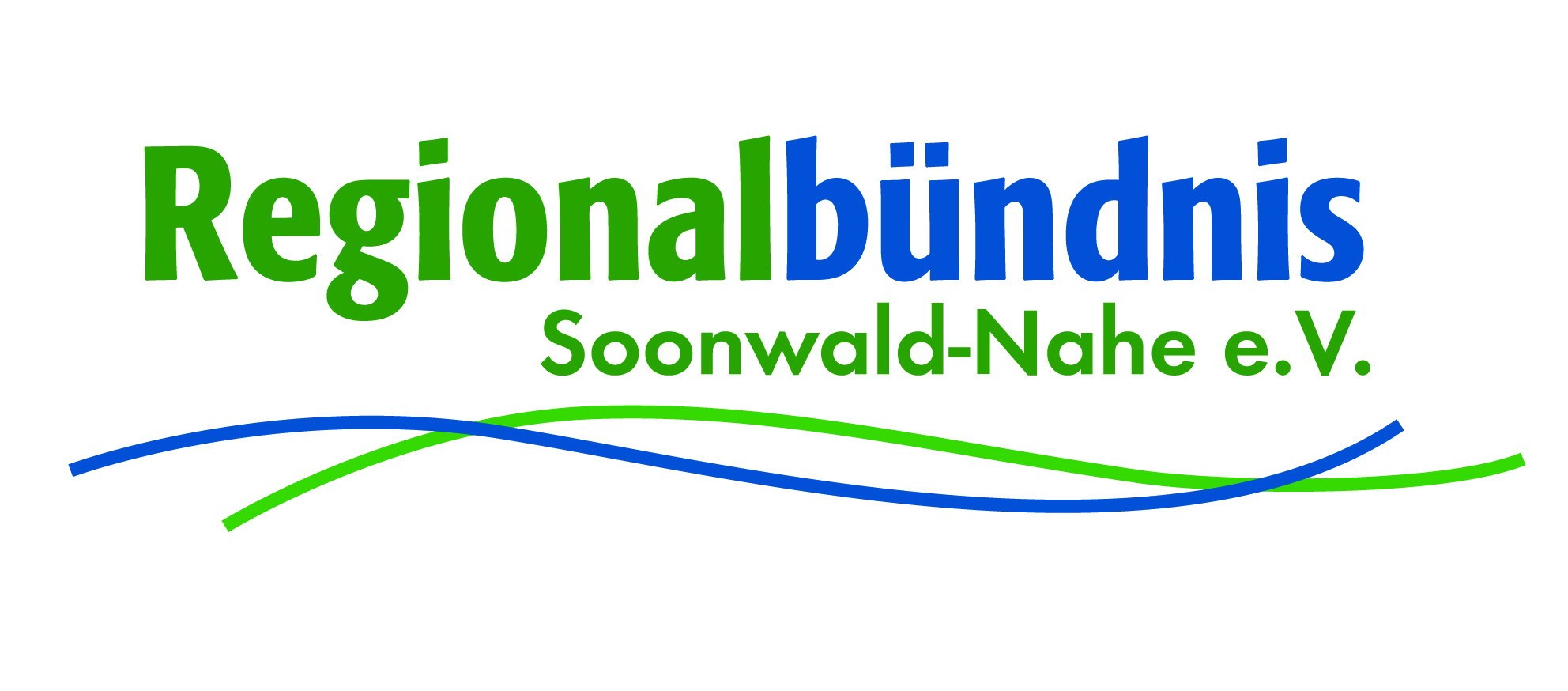 Einladung zur Jahreshauptversammlung in Ellern am 30.9.2022Liebe Mitglieder im Regionalbündnis, liebe Freundinnen und Freunde der Region!Wir laden Sie herzlich zu unserer diesjährigen Versammlung ein – wieder eine bewährte und ausgezeichnete Gelegenheit, Kontakte zu vertiefen, neue zu knüpfen und Ideen auszutauschen. Da dieses Jahr nur wenige Formalitäten zu erfüllen sind, haben wir wieder Raum für ein attraktives und informatives Begleitprogramm. Der Gemeinde Ellern sind wir schon lange verbunden, in erster Linie als traditionellem Ort zur Einführung der von uns immer unterstützten Soonwaldfeen auf der Holzkerb. Nun hat sich die Gemeinde in den letzten Jahren zu einem Vorzeigestandort für Erneuerbare Energien entwickelt, zuletzt durch ein Nahwärmekonzept aus Holz- und Sonnenenergie. Deshalb beginnen wir auch mit diesem Thema.18 Uhr Besichtigung des Nahwärme-Heizkraftwerks (Am Wiesengrund, Parkplätze vor Ort). Interessierte hierfür melden sich bitte an, damit wir die Zahl der Besucher abschätzen können.19.30 Uhr Jahreshauptversammlungin der Soonwaldhalle (In der Schwelwies 4, ist von der Hauptstraße aus ausgeschildert)Vorschlag zur Tagesordnung1. Begrüßung und kurzer Arbeitsbericht2. Kassenbericht und Bericht der Kassenprüfer3. Nachwahl der Schriftführerin (Anna Schloss löst Franziska Sand ab)4. Schwerpunktthema Nachhaltige Hunsrück-Nahe-RegionDie Arbeit des Regionalbündnisses und seiner Partner, aktuelle Entwicklungen und Umsetzungsschritte (Rainer Lauf u. a.)Impulsvortrag: Erfahrungen im Landkreis Rhein-Hunsrück im Energie- und Klimaschutzsektor (Frank-Michael Uhle, Klimaschutzmanager Rhein-Hunsrück)Vorstellung des neuen Studienganges am Umweltcampus Birkenfeld „Nonprofit und NGO-Management“ (Prof. Klaus Rick)Musikalisch umrahmt wird der formale und fachliche Teil vom Ensemble „Feinabstimmung“ der Kreismusikschule unter Leitung und Moderation der Sopranistin Pasja Herfurt. Wir dürfen uns auf jiddische und hebräische Lieder und solistische Beiträge von Pasja Herfurt freuen! Für das leibliche Wohl sorgen kleine Snacks und das SooNahe-Bioweingut Forster aus Rümmelsheim sowie andere SooNahe-Getränke.Auch für die eigentliche Versammlung bitten wir um Anmeldung bis zum 27.09., um besser planen zu können. Schicken Sie Ihre Antwort bitte direkt per Mail oder benutzen Sie den Antwortbogen im Anhang.Wir freuen uns auf die Begegnungen und Gespräche mit Ihnen und wie immer auf einen schönen Abend in Ellern. Bringen Sie gerne auch Interessierte mit, die (noch) kein Mitglied sind. Rainer Lauf                    Martina Brass                    Gerhard Hahn